ＭＡＹＢＥＥプチ大会とは出場者の更なる交流と卓球の楽しさを十分に味わうことが目的の大会です！皆さん、是非とも御協力のほどお願いします！試合形式は3ダブルスの団体戦です！くじ引きでのチームですが、ここで出会うのも何かの縁なのでぜひ仲良くなって帰ってください(*^_^*)また、試合は結果に関わらず最後まで行います。！！！注意事項！！！1試合1度に限り1分のタイムアウト制を導入しています！！さらに5ゲーム目は10-10からのスタートです！また、服装は自由ですが、持っている方はゼッケンをつけて行ってください！！大会プログラム13：００～			準備13：15～		　　　開会式	―開会の挨拶・諸注意・選手宣誓・準備体操―13：40～	　　チーム決めくじ引き13：55～		　チーム内練習14：1０～		　チーム名決め14：20～	　　　　第1試合開始15：20～	　　　　第2試合開始16：20～	　　　　第3試合開始17：20～			休憩17：50～		 第4試合開始18：50～		 第5試合開始1９：55～		　　　表彰式20：05～		　　　閉会式20：１0～		　　　片づけＭＡＹＢＥＥメンバー紹介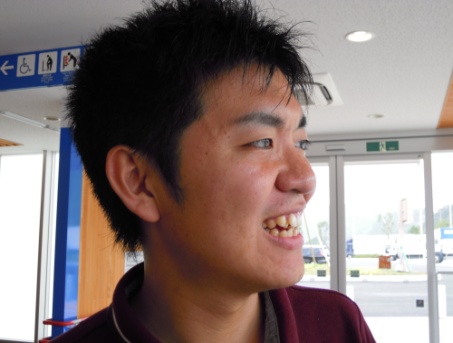 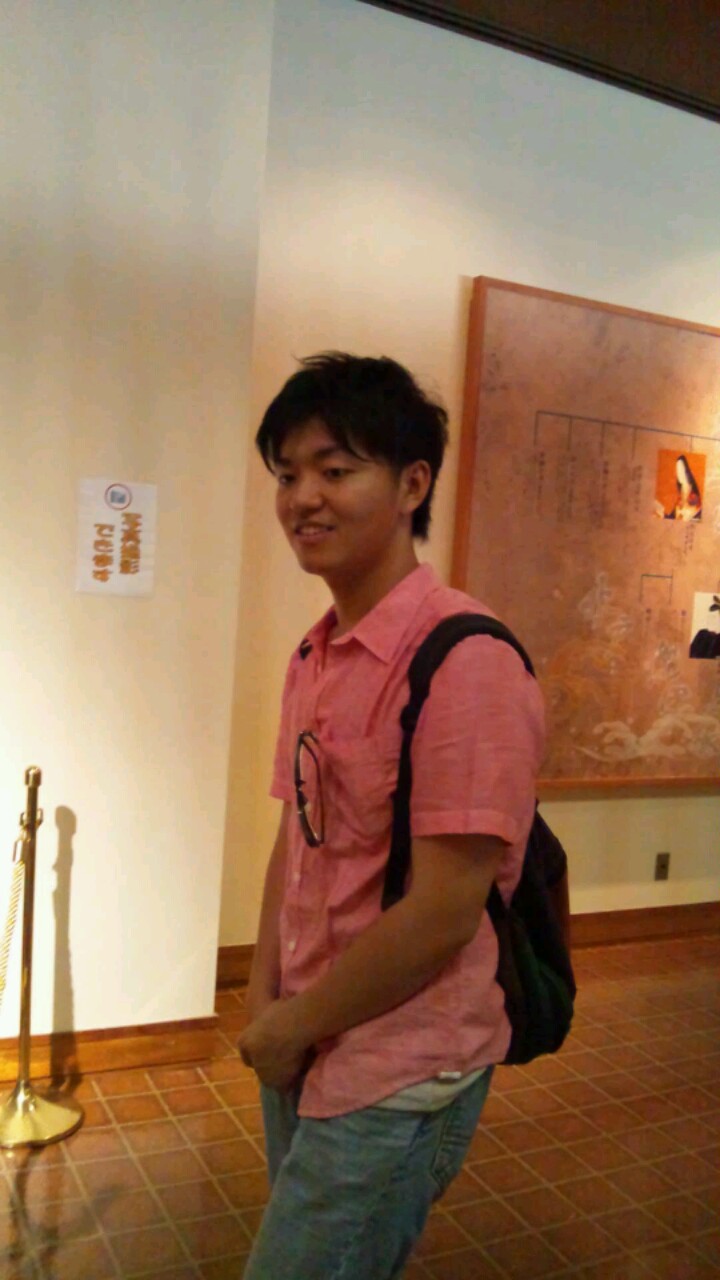 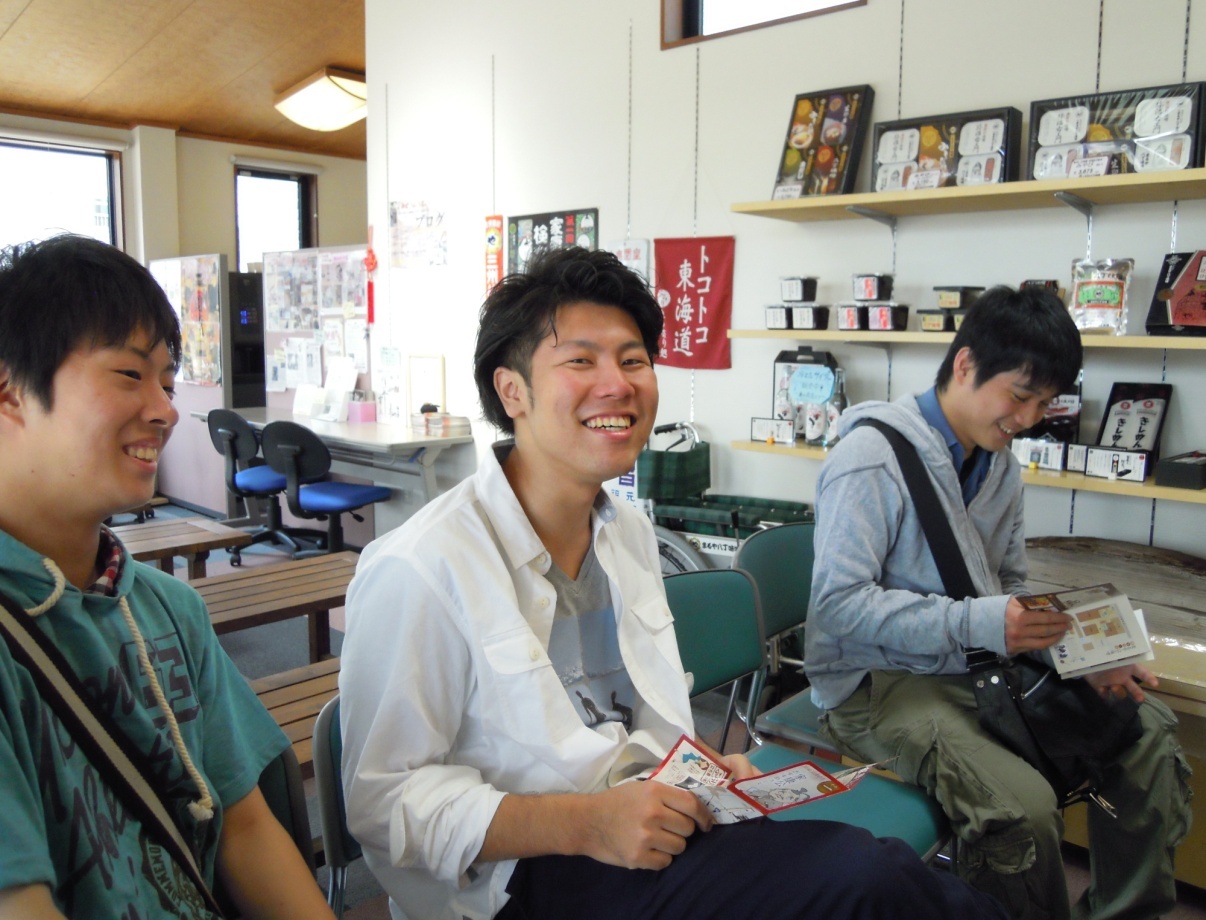 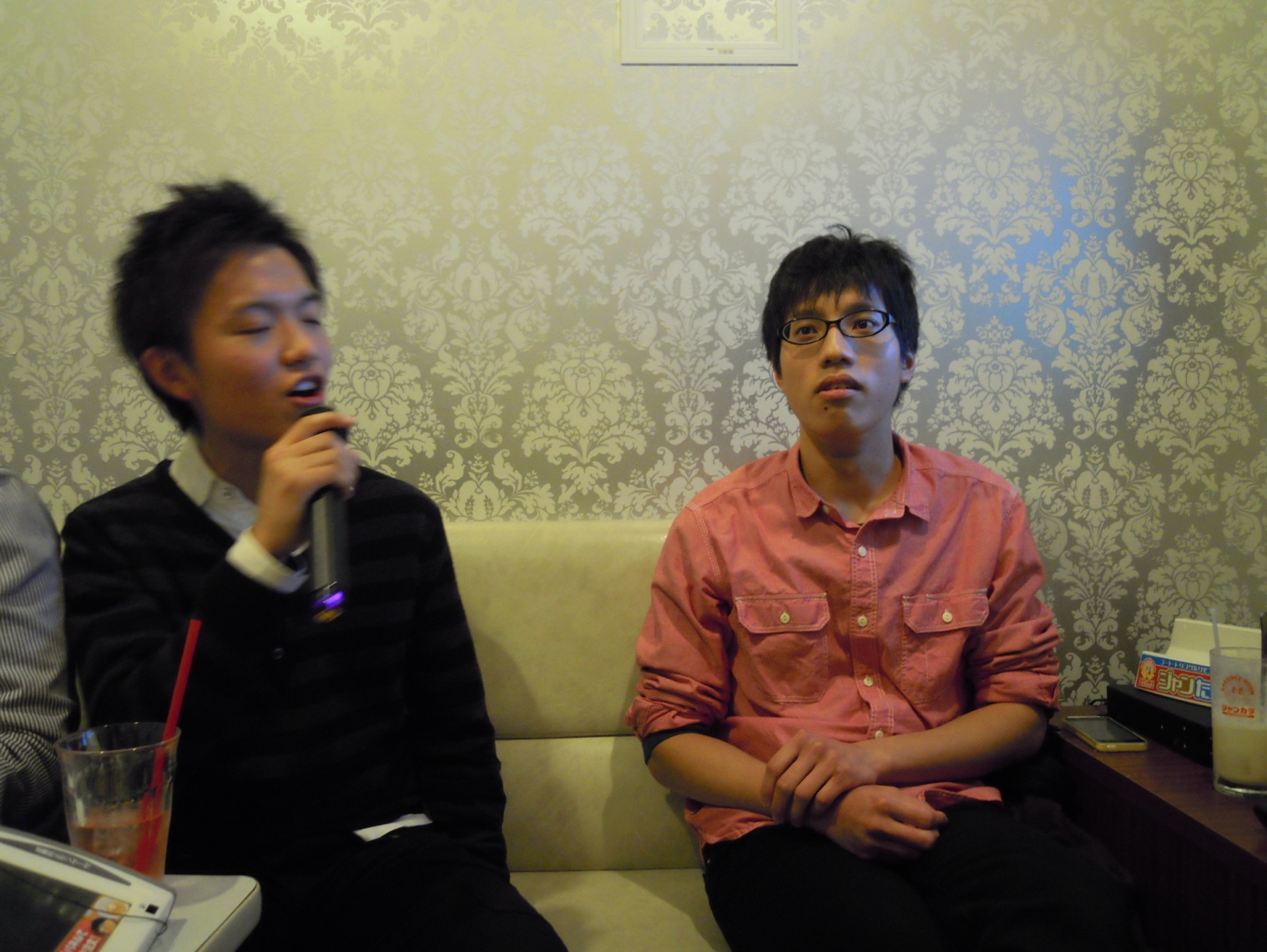 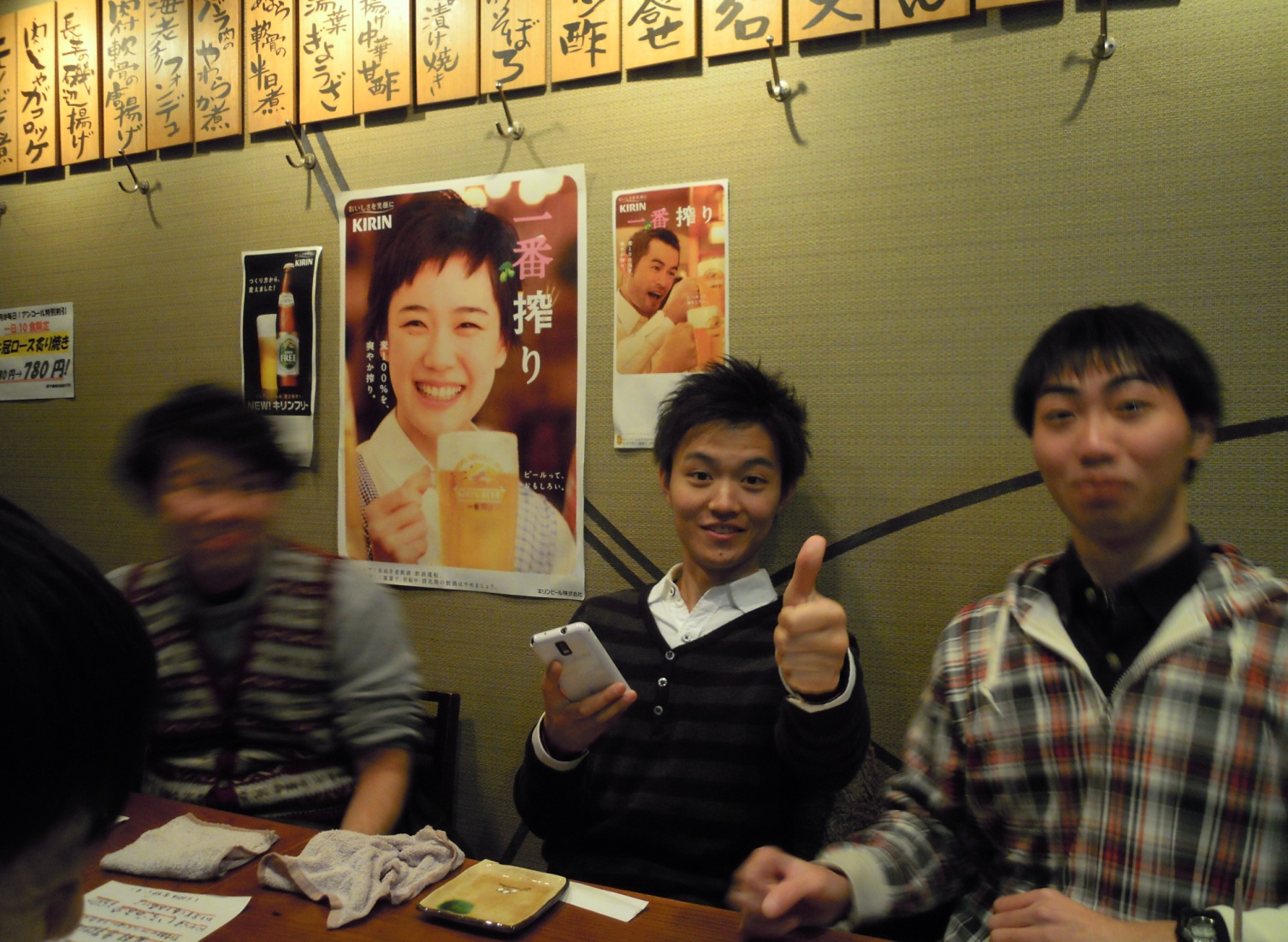 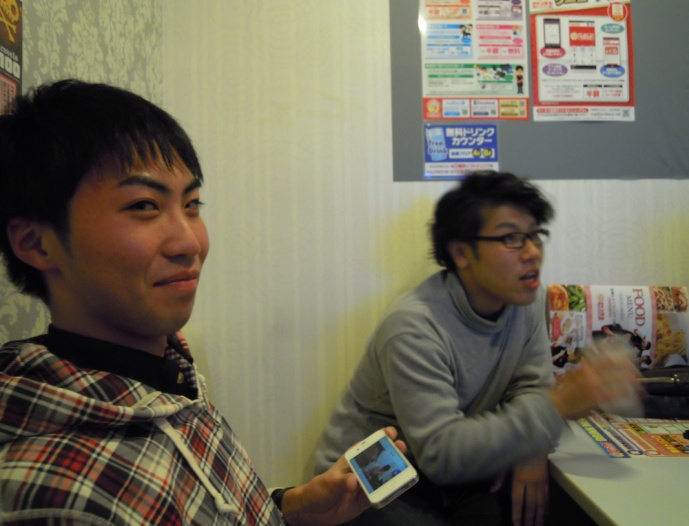 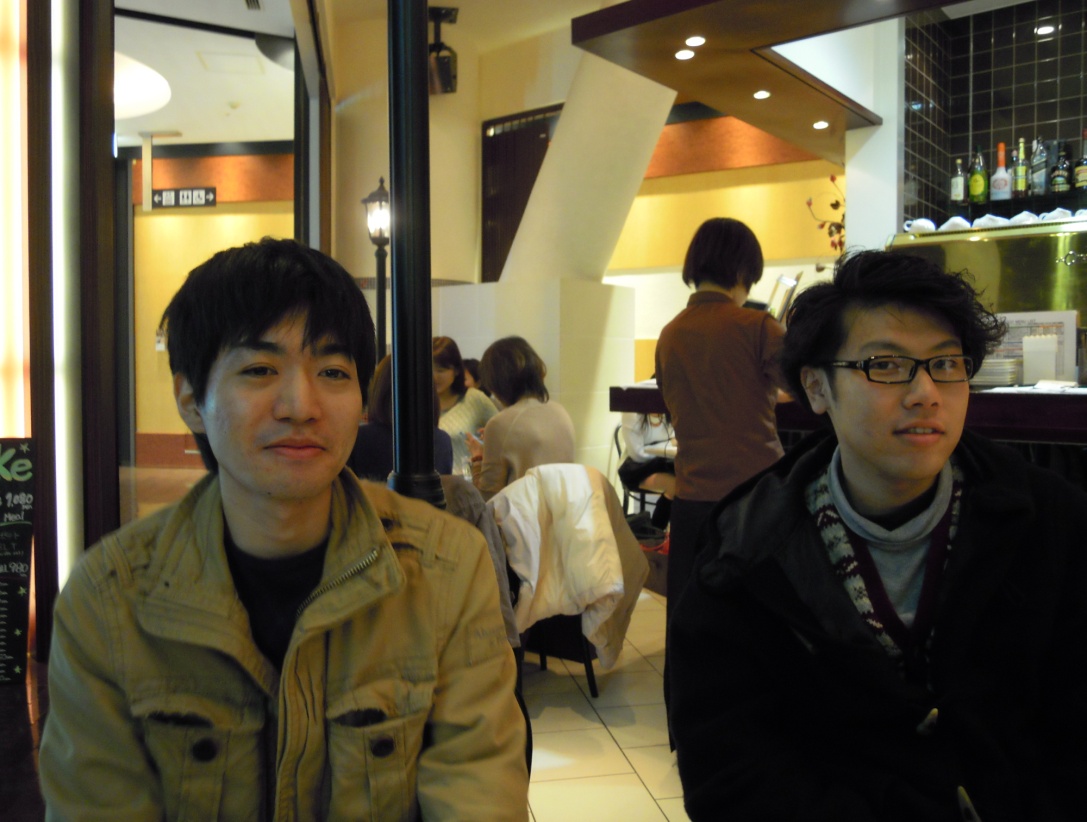 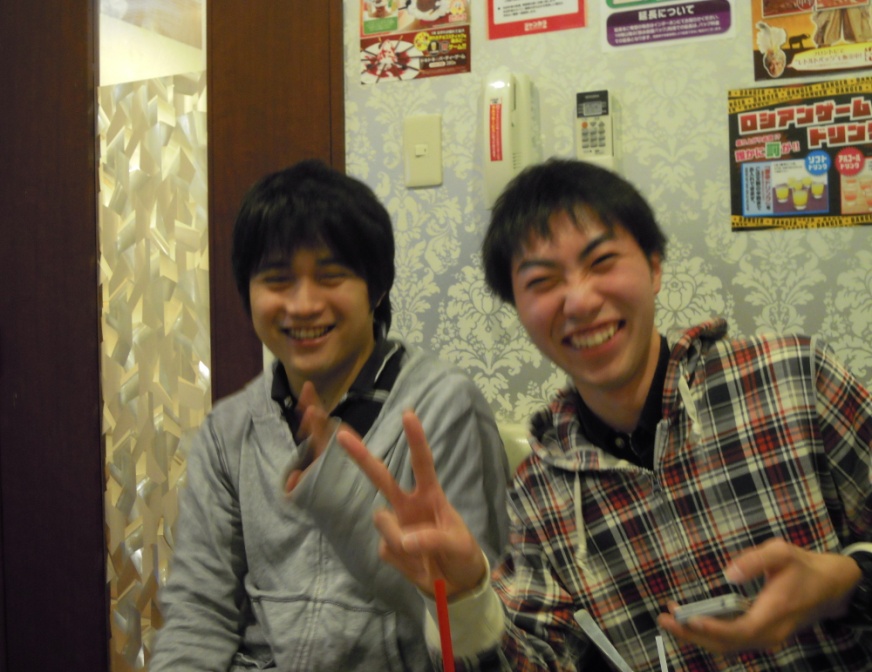 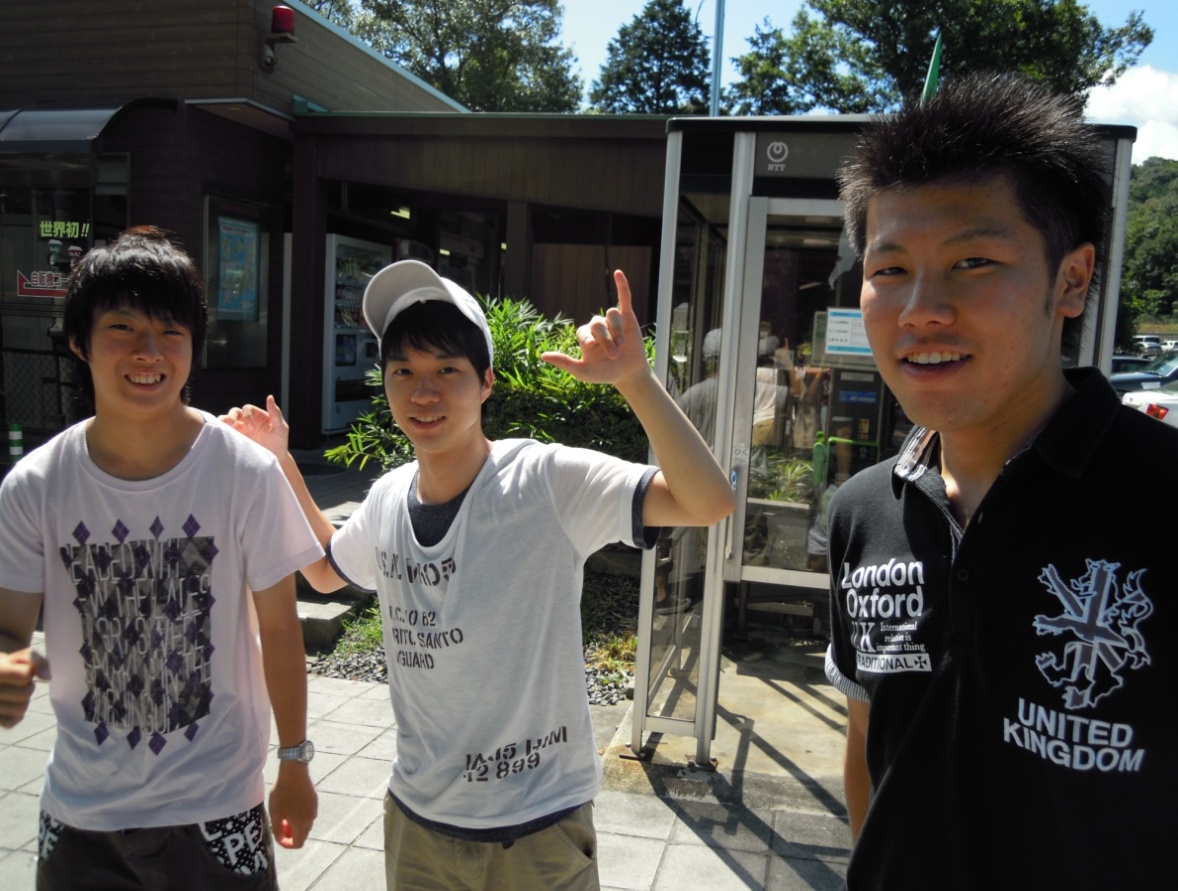 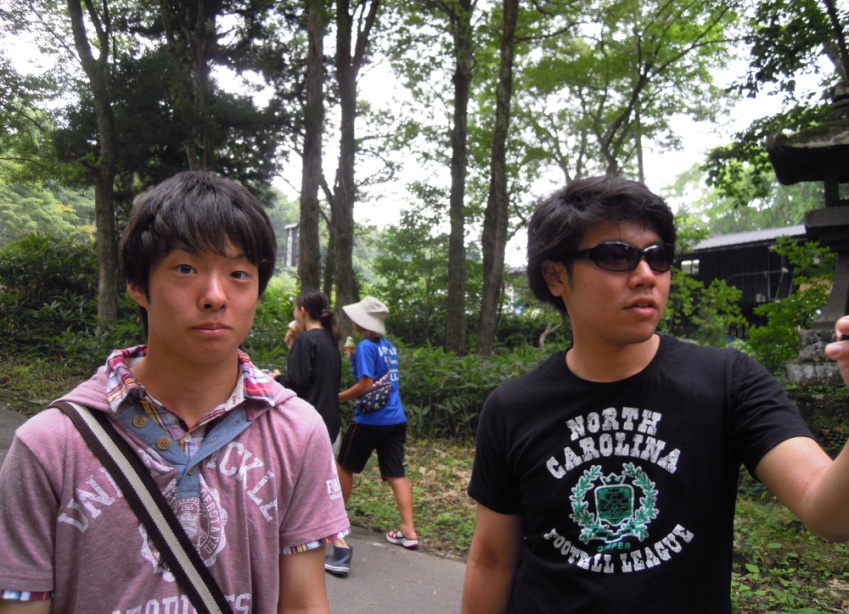 出場者名簿試合表試合順第1試合	1対5、2対4	審判3第2試合	1対4、3対5	審判2第3試合	2対3、4対5	審判1第4試合	1対3、2対5	審判4第5試合	1対2、3対4	審判5氏名最終卓球暦卓球暦出欠チーム杉浦 正信ＭＡＹＢＥＥ９河村 祐樹ＭＡＹＢＥＥ１１竹内 綾乃ＭＡＹＢＥＥ/やちよ８河村 草太ＭＡＹＢＥＥ/名古屋大卓球部１１林 貴大ＭＡＹＢＥＥ/三重大卓球部１１平野 舜ＭＡＹＢＥＥ９砂原 誠也東海クラブ安藤 義基　元北高校卓球部西垣 秀幸元楠中学卓球部田村 盛建元新川高校卓球部石川 敦士元西春高校卓球部松尾 泰宏元西春高校卓球部今枝 寛雄Ｔｒｅｂｏｌ(大学サークル)甲斐 大喜岐阜大卓球部日比 彰彦西院クラブ外山 史明西院クラブ西尾 優一元愛知工業高校卓球部小田 丈矢愛知工業高校卓球部折口 貴文愛知工業高校卓球部山下 雄麻小牧高校卓球部大平 純平小牧高校卓球部羽田野 幸大小牧高校卓球部安藤 竜司豊山中学卓球部12345勝ち点　　　　　　　　　　勝ち2点負け1点順位12345